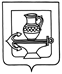 АДМИНИСТРАЦИЯ СЕЛЬСКОГО ПОСЕЛЕНИЯ КУЗЬМИНО-ОТВЕРЖСКИЙ СЕЛЬСОВЕТ ЛИПЕЦКОГО МУНИЦИПАЛЬНОГО РАЙОНА ЛИПЕЦКОЙ ОБЛАСТИП О С Т А Н О В Л Е Н И Е1 сентября 2023 года                                                                                               № 145О введении особого противопожарного режима на территории сельского поселения Кузьмино-Отвержский сельсовет Липецкого муниципального района Липецкой области Российской Федерации в 2023 годуВ связи с продлением тёплой погоды и обострением пожарной опасности, в целях защиты населения и территории сельского поселения Кузьмино-Отвержский сельсовет Липецкого муниципального района Липецкой области Российской Федерации от пожаров в пожароопасный период 2023 года, в соответствии со статьей 30 Федерального закона от 21 декабря 1994 года № 69-ФЗ «О пожарной безопасности», статьей 12 Закона Липецкой области от 18 октября 2005 года № 224-ОЗ «О правовом регулировании вопросов пожарной безопасности в Липецкой области», администрация сельского поселения Кузьмино-Отвержский сельсовет Липецкого муниципального района Липецкой области Российской ФедерацииПОСТАНОВЛЯЕТ:1. Ввести на территории сельского поселения Кузьмино-Отвержский сельсовет Липецкого муниципального района Липецкой области Российской Федерации особый противопожарный режим с 1 сентября 2023 года по 30 сентября 2023 года.2. На время действия особого противопожарного режима запретить разведение костров и выжигание сухой травянистой растительности, сжигание мусора.3. Информировать подведомственные учреждения о нарушениях требований пожарной безопасности.4. Обеспечить размещение на официальных сайтах и информационных стендах информацию о правилах поведения людей на случай пожара, предоставленную ГУ МЧС России по Липецкой области.5. Организовать среди населения проведение разъяснительной работы по вопросам обеспечения пожарной безопасности.6. Обеспечить создание условий для организации добровольной пожарной охраны, а также для участия граждан в обеспечении первичных мер пожарной безопасности в иных формах.7. Разместить на официальном сайте администрации сельского поселения Кузьмино-Отвержский сельсовет Липецкого муниципального района Липецкой области Российской Федерации, информационных стендах учреждений, подведомственным сельскому поселению Кузьмино-Отвержский сельсовет Липецкого муниципального района Липецкой области Российской Федерации, информацию о правилах поведения людей на случай пожара, предоставленную ГУ МЧС России по Липецкой области.8. Руководителям организаций независимо от форм собственности и ведомственной принадлежности:предусматривать использование для целей пожаротушения имеющейся водовозной и землеройной техники, а также техники для эвакуации людей (в том числе обеспечение её водительским составом и горюче-смазочными материалами);обеспечивать запасы воды для целей пожаротушения;принимать меры по уборке спиленных деревьев (их частей, кустарников, растительных остатков с прилегающих территорий, определённых правилами благоустройства территории;провести внеплановые инструктажи по соблюдению требований пожарной безопасности в условиях особого противопожарного режима;обеспечить готовность имеющихся подразделений пожарной охраны;осуществлять мероприятия, связанные с установлением мер социального и экономического стимулирования обеспечения пожарной безопасности.9. Гражданам, проживающим в индивидуальных жилых домах, рекомендовать предусмотреть запас первичных средств пожаротушения и противопожарного инвентаря.10. Председателям садоводческих и огороднических товариществ обеспечить пожарную безопасность на подведомственных территориях в условиях особого противопожарного режима, в том числе посредством организации патрулирования.11. Настоящее постановление разместить для открытого доступа на видном месте в установленном режиме работы в помещении администрации сельского поселения, сельской библиотеке, сельском доме культуры, помещении почты, на доске объявлений и на официальном сайте администрации сельского поселения Кузьмино-Отвержский сельсовет в информационно-телекоммуникационной сети "Интернет".	12.  Настоящее постановление вступает в силу со дня его обнародования.И.о. главы администрации сельского  поселения Кузьмино-Отвержский сельсовет                                                              Э.М.Серхатлич